KÁMEN Zbraslav, a.s.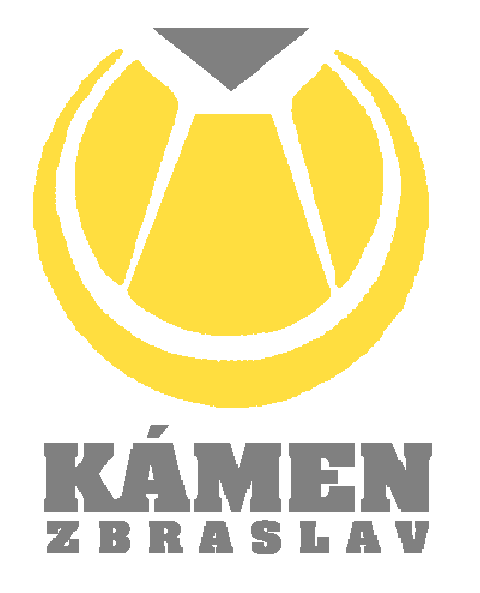 Žitavského 1178, Praha 5 – Zbraslav, PSČ 156 00IČO: 01820460    DIČ: CZ01820460lom Dobkovičky, Velemín 411 31Společnost je zapsána v OR vedeném Městským soudem v Praze, oddíl B, vložka 19215 ze dne 24.6.2013Oznámení o clonovém odstřelu.Dne 29. 7. 2022 bude v kamenolomu Dobkovičky mezi 10–13 hodinou proveden                               249. clonový odstřel.                                           V Dobkovičkách 27. 7.2022                                                                                                        Ing. Tomáš Krúpa                                                                                                       vedoucí provozovny